Iota Phi Theta® Fraternity, Inc.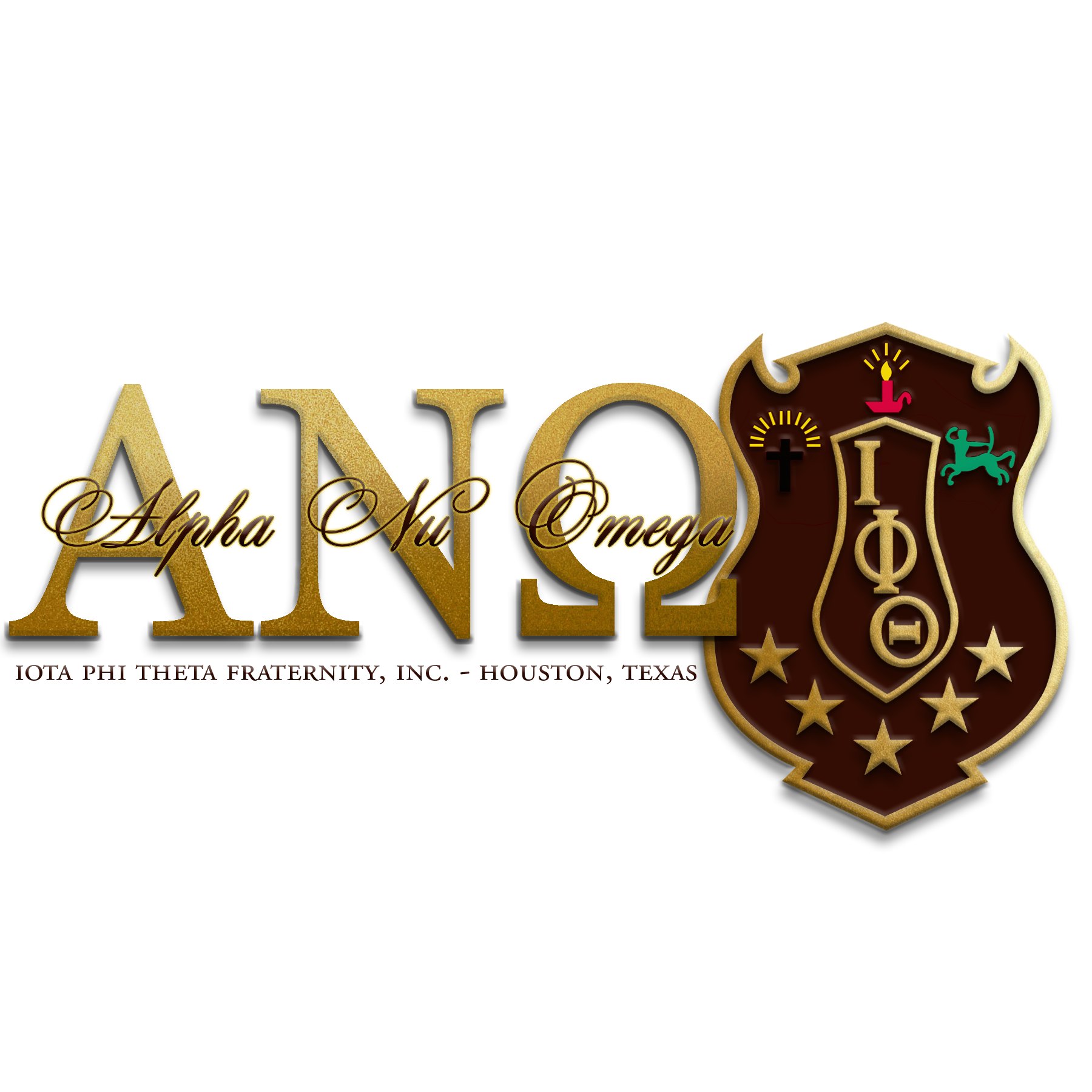 Alpha Nu Omega Alumni ChapterP.O. Box 542123Houston, Texas 77254October Conference Call October 13, 2018Call to OrderThe meeting was called to order by Vice Polaris Freddie Green Jr. at 10:03 am.PrayerBrother Allester Taylor led the brothers in prayer.Recitation of StarsSecretary Justin Manuel led Recitation of StarsAdoption of AgendaVice Polaris Green Jr. moved that we adopt the agenda with flexibility, that motion was properly seconded by Bro. Manuel (Motion Carried)Approval of MinutesSecretary Justin Manuel moved that the minutes be approved with the necessary corrections, that motion was properly seconded by Vice Polaris Green Jr. (Motion Carried)Treasury ReportThe treasury report for this reporting period includes 0 expenditures or deposits. The total balance is $1675.19.Community ServiceThe next chapter community service events will be Breakfast with Santa on December 1 and 14 with the NPHC-Houston. SocialThe social events for the month of October will be the homecoming tailgates at both Prairie View and Texas Southern. MembershipIntake will not be taking place during the Fall 2018 semester. IYAThe IYA Program has been revamped, and the new presentation will be reviewed. NPHC-HoustonNo ReportsUndergraduate Chapter ReportEpsilon AlphaThe chapter will not be having intake this semester but will continue to host events to generate interest. ScholarshipThe BlackOWt 5.0 will be held November 3, 2018 at 7pm. We will be handing out 2 scholarships. Brothers please note this is not a gala, after 5 attire is appropriate. Tickets are $55.00 and are available for purchase from chapter brothers or via the chapter website www.houstoniotas.com.New BusinessBrothers interested in running for an E-Board position for the 2019-2021 Administration must declare via email or during the November 2018 meeting. AdjournmentVice Polaris Green, Jr. adjourned the meeting at 10:40am.